WYDZIAŁ NAUK HUMANISTYCZNYCH I SPOŁECZNYCH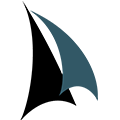 ROK AKADEMICKI 2017/2018WARUNKI WYJAZDU W RAMACH PROGRAMU 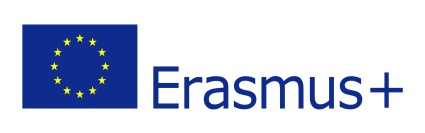 DODATKOWE INFORMACJE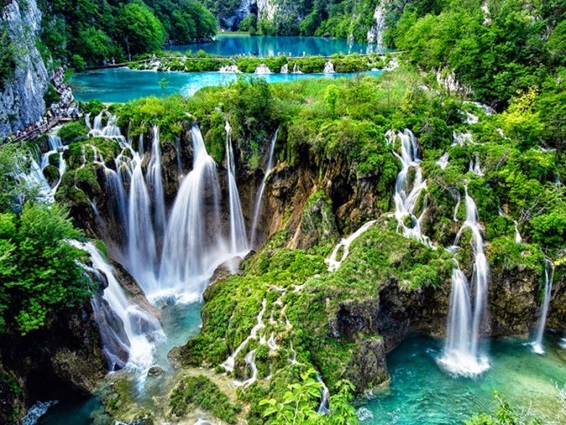 1. Student może wyjechać na studia na okres od 3 do 12 miesięcy, na praktykę od 3 do 12 miesięcy;
2.Uczelnia przydziela dofinansowania tylko na pełne miesiące mobilności;
3. Pamiętaj, że stypendium Erasmus+ dofinansowuje twój wyjazd.4.Podczas wyjazdu nie tracisz stypendium socjalnego, rektora, dla osób niepełnosprawnych, które zostało Tobie przyznane na macierzystej uczelni.W ramach programu zapraszamy: 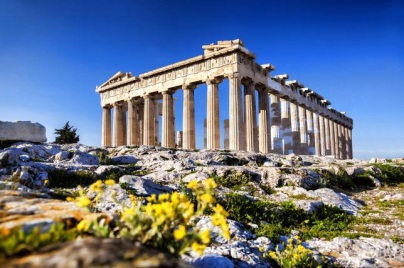 	KONTAKTY:Uczelniany koordynator ds. Erasmus+
mgr Monika Wysocka 
tel. 261 26 26 59
fax: 261 26 26 57e-mail: mo.wysocka@amw.gdynia.plWydziałowy koordynator ds. Erasmus+
mgr Natalia Borkowska 
tel. 798 753106e-mail: n.borkowska@amw.gdynia.pl